(MODULO B)Al Direttore di Dipartimento di_______________________e p.c. all’Area Personale Docente e RicercatoreDirezione 1L O R O   S E D IRICHIESTA AUTORIZZAZIONE PER INCARICHI PRESSO SOGGETTI ESTERNIIo sottoscritto Prof./Dott.* __________________________________ C.F.* __________________ nato/a*  __________________  (prov. _____ ) il* __________________ con qualifica:*	Professore Ordinario			Professore Associato                    Ricercatore a tempo indeterminato	in regime di tempo pieno	   	in regime di tempo definito	VISTO	il Codice Etico dell’Università degli Studi Roma Tre (C.d.A. 19/07/2011 e S.A. e S.A. 21/07/2011);VISTO	il Regolamento per la chiamata, la mobilità, i compiti didattici, il conferimento di incarichi di insegnamento e di didattica integrativa, il rilascio di autorizzazione per attività esterne dei professori e ricercatori in servizio presso l’Università degli Studi Roma Tre (S.A. 19.03.2013 C.d.A. 26.03.2013 e ss.mm.ii.); VISTO	l’art.6 commi 10 e 12 della L.240/2011 e ss.mm.ii.;VISTO	l’art.53 del D.Lgs.165/2001 e ss.mm.ii;CHIEDE DI ESSERE AUTORIZZATO ALLO SVOLGIMENTO DEL SEGUENTE INCARICODescrizione dell’incarico proposto* ______________________________________________________________________________________________________________________________________________Durata presunta* _______________________________________________________________________Ente/Soggetto proponente* ________________________________________________________________Natura giuridica:* 		pubblico		privato		Codice fiscale: (dell’Ente/Soggetto proponente) * __________________________________________________Sede: * (indirizzo completo di n. civico) ___________________________________________ cap ___________Città*________________________________________________________________ (prov. ____________ )Referente ____________________________ tel._________________ e_mail ________________________Indicazione del periodo in cui l’incarico deve essere espletato: * dal __________________ al __________________Compenso lordo:*        previsto            presunto	    € __________________________                gratuitoDICHIARA CHE L’INCARICO RIENTRA IN UNA DELLE SEGUENTI TIPOLOGIE*DICHIARA SOTTO LA PROPRIA RESPONSABILITA’Che lo svolgimento dell’incarico: *         non arrecherà pregiudizio all’espletamento dell’attività istituzionale         non arrecherà detrimento alle attività didattiche, scientifiche e gestionali affidategli dall’Università         non comporterà una situazione di conflitto di interessi anche potenziale con l’Università degli Studi Roma Tre         non comporterà esercizio di attività libero professionali         non configura esercizio dell’industria e del commercio         non configura l’assunzione di incarichi istituzionali e gestionali presso enti pubblici e privati aventi scopo di lucro         non comporta alcuna spesa e/o onere a carico del Bilancio dell’Università degli Studi Roma TreL’incarico è conferito per dovere d’ufficio*		SI		NO	In caso di conferimento di incarico da parte di amministrazione pubblica:l’incarico è conferito in applicazione di una specifica norma di legge*		SI		NO	      se si, indicare la normativa di legge di applicazione dell’incarico ________________________________________indicare le ragioni del conferimento* ____________________________________________________________indicare i criteri di scelta utilizzati dall’amministrazione conferente* _______________________________________In caso di conferimento di incarico da parte di enti pubblici economici o privati:eventuali legami dell’ente pubblico o privato con l’Università degli Studi Roma Tre* ______________________________Il/La sottoscritto/a nel rispetto dell’art. 3, comma 44 della Legge 24 dicembre 2007, n. 244 dichiara che il proprio trattamento economico onnicomprensivo non supererà quello del primo Presidente della Corte di Cassazione.Roma, * _______________										FIRMA DEL RICHIEDENTE*									________________________________*Le informazioni contrassegnate dall’asterisco devono essere obbligatoriamente indicate.Si segnala l’OBBLIGO da parte dell’amministrazione conferente (pubblica o privata) di comunicare i pagamenti di qualsiasi compenso effettuati a fronte di incarichi conferiti al sottoscritto ENTRO 15 GIORNI all’Università degli Studi Roma Tre – Direzione 1 – Anagrafe delle Prestazioni, Via Ostiense 133 – 00154 Roma (RM) – tel. 06/57335245, fax 06/57335257, posta elettronica istituzionale: anagrafe.prestazioni@uniroma3.it(PARTE RISERVATA AL DIPARTIMENTO DI APPARTENENZA)AUTORIZZAZIONEIl sottoscritto Prof.*_____________________________________________________________________In qualità di Direttore del Dipartimento di *____________________________________________________Vista l’istanza per l’autorizzazione allo svolgimento dell’incarico di cui sopra: *(inserire gli estremi/oggetto della richiesta dell’incarico)________________________________________________________________________________________________________________________________________________________________________presentata dal Prof./Dott.*____________________________________________________________	Valutata l’assenza di incompatibilità di diritto e di fatto con le attività oggetto dell’incarico per cui si richiede l’autorizzazione rispetto all’espletamento delle attività istituzionali del docente e non sussistendo situazioni, anche potenziali, di conflitto di interessi con le attività di istituto svolte dal citato dipendenteAccertata la non sussistenza di esigenze organizzative tali da impedire l’autorizzazione richiesta, tenuto conto delle esigenze del servizio e dell’impegno richiesto per l’incarico conferitoVerificata l’assenza di oneri a carico a carico del Bilancio dell’Università degli Studi Roma TreCONCEDE IL NULLA OSTA(indicare la motivazione dell’accoglimento della richiesta del dipendente) *____________________________________________________________________________________________________________________________________________________________________________________________________________________________________________________________Roma, * ___________________								   IL DIRETTORE DEL DIPARTIMENTO									       (FIRMA E TIMBRO)								       _________________________________NOTA:La richiesta così come formulata, unitamente alla presente autorizzazione viene rilasciata sia al Dipendente richiedente nonché è inviata all’Area Personale Docente e Ricercatore della Direzione 1 per l’invio entro 15 giorni dalla data della presente al Dipartimento della Funzione Pubblica per gli adempimenti di legge previsti dalla normativa vigente in tema di autorizzazioni e anagrafe delle prestazioni.*Le informazioni contrassegnate dall’asterisco devono essere obbligatoriamente indicate.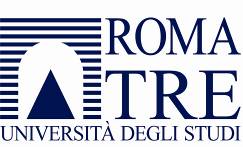 Direzione 1         Funzioni didattiche e di ricerca presso enti pubblici e privati senza finalità di lucro        Partecipazione a progetti di formazione e tirocini ivi comprese ogni altra attività connessa alla didattica non rientranti nei compiti istituzionali         Partecipazione ad organi di direzione e/o attIvità di gestione dei Centri di Competenza dell’Università        Partecipazione a corsi di aggiornamento professionale e di istruzione permanente e ricorrente, purchè non costituiscano esercizio professionale         Attività di docenza e/o formazione, al di fuori dei compiti istituzionali, anche per la parte relativa alla progettazione, organizzazione ed esecuzione di corsi, seminari, cicli di conferenze, predisposizione del materiale didattico        Attività comunque svolte, per conto di amministrazioni dello Stato, enti pubblici e organismi a prevalente partecipazione statale purchè prestate in quanto esperti nel proprio  campo disciplinare e compatibilmente con l’assolvimento dei propri compiti istituzionali         Partecipazione ad organi di consulenza tecnico scientifica dello Stato, degli Enti pubblici e Territoriali         Svolgimento di attività scientifiche espletate al di fuori dei compiti istituzionali         Attività non occasionali e/o durevoli di consulenza finalizzate al supporto tecnico scientifico di studi e ricerche, di pareri tecnici e scientifici di qualsiasi natura, di assistenza, di coordinamento e supervisione di studi e ricerche         Attività didattiche svolte in concorso con enti pubblici purchè costituiscano esercizio professionale